Publicado en  el 22/01/2014 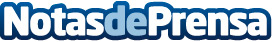 ¿Te visita el del gas? Pues ten mucho cuidadoNuestros hogares no se libran de recibir visitas inesperadas por parte de falsos vendedores. Se presentarán como trabajadores de empresas de servicios auxiliares, gestores de energía, revisores de calderas o comerciales varios, y su único objetivo será engañarte.Datos de contacto:OCUNota de prensa publicada en: https://www.notasdeprensa.es/te-visita-el-del-gas-pues-ten-mucho-cuidado_1 Categorias: Sociedad Consumo http://www.notasdeprensa.es